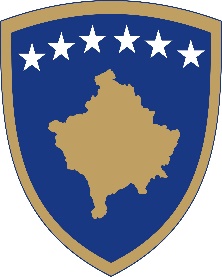 Republika e KosovësRepublika Kosova-Republic of KosovoQeveria-Vlada-Government Ministria e Ekonomisë, Punësimit, Tregtisë, Industrisë, Ndërmarrësisë dhe Investimeve Strategjike - Ministarstvo Ekonomije, Zapošlavanja, Trgovine, Industrije, Preduzetništva i Strateških Investicija- Ministry of Economy, Employment, Trade, Industry, Entrepreneurship and Strategic InvestmentsRAPORT NGA PROCESI I KONSULTIMIT RAPORT NGA PROCESI I KONSULTIMIT TË PROJEKT-UDHËZIMIT ADMINISTRATIV  (QRK) NR. 00/2020 PËR PËRDORIMIN E NJËSIVE MATËSE LIGJOREHyrja/sfondiMinistria e Ekonomisë, Punësimit, Tregtisë, Industrisë, Ndërmarrësisë dhe Investimeve Strategjike, respektivisht Agjencia e Metrologjisë së Kosovës në cilësinë e Organit Propozues për hartimin e “Projekt – Udhëzimit Administrativ (QRK) nr. 00/2020 për përdorimin e njësive matëse ligjore”, ka propozuar  hartimin e këtij akti nënligjor me qëllim që të mundëson implementimin  e Ligjit Nr.06/L-037 për Metrologji, implementimin e Marrëveshjes së Stabilizim Asocimit (Neni 80) “Standardizimi, Metrologjia, Akreditimi dhe Vlerësimi i Konformitetit” pasi që siguron lehtësimin në zbatimin e politikave për lëvizjen e lirë të mallrave në përputhje me ligjet e BE-së duke rritur informacionin dhe besimin në përdorimin e njësive matëse ligjore. Gjithashtu qëllimi i hartimit të këtij  Projekt-Udhëzimi Administrativ është transpozimi i duhur i Direktivës së Këshillit Evropian të datës 20 dhjetor 1979 mbi përafrimin e ligjeve të Shteteve Anëtare në lidhje me njësitë matëse të ndryshuara nga Direktiva 2009/3/EC e Parlamentit Evropian dhe Këshilli i 11 marsit 2009, dhe nga Direktiva (BE) 2019/1258 e Komisionit Evropian të datës 23 korrik 2019.Prandaj përmes hartimit të këtij Projekt-Udhëzimi Administrativ është krijuar baza ligjore me të cilën do të mbrohet interesi publik siç është: shëndeti, mbrojtja konsumatorëve dhe e përdoruesve tjerë. Gjithashtu ky Projekt- Udhëzimi Administrativ përshkruan në mënyrë të përgjithshme rregullat për shënjimin dhe përdorimin e njësive matëse ligjore sipas Shtojcës e cila është pjesë përbërëse e këtij Projekt Udhëzimi Administrativ.Ky Projekt Udhëzim Administrativ do të zbatohet me qëllim të harmonizimit të përdorimit të njësive matëse ligjore në Republikën e Kosovës, emërtimi, simboli dhe mënyra e përdorimit të tyre me Sistemin Ndërkombëtar të njësive - SI.Njësia matëse është madhësia e vërtetë skalare, e përcaktuar dhe miratuar sipas konventës, me të cilën mund të krahasohet çdo madhësi tjetër e llojit të njëjtë për të shprehur proporcionin e të dy madhësive si një numër.Njësitë matëse të përkufizuara shërbejnë gjatë komunikimit shoqëror, shkencor dhe zyrtar, si p.sh. për lëmine e ekonomisë (prodhimtari, ndërtimtari, energjetikë, industri, tregti), në shërbimet shëndetësore, në mbrojtjen e ambientit, si dhe në tekstet shkollore, në kontrata, njoftime, mbishkrime dhe në të gjitha aktet dhe dokumentet tjera zyrtare.Përdorimi i njësive matëse aplikohet për produktet dhe pajisjet të cilat gjenden në treg dhe/ose në shërbim, për treguesit e mjeteve matëse të cilët përdoren në qarkullim publik dhe për arsye të interesit publik sipas Nenit 15 paragrafi 1 të Ligjit për Metrologjinë.Njësitë matëse ligjore që duhet të përdoren për të shprehur sasitë, sipas kuptimit të këtij Projekt Udhëzimi Administrativ janë të renditura në Shtojcën e cila është pjesë përbërëse e këtij Projekt Udhëzimi Administrativ.Bazuar në Rregulloren nr. 09/2011 të Punës së Qeverisë, Rregulloren nr.13/2013 Për Shërbimin Ligjor Qeveritar, Ministria i ka kaluar hapat e mëposhtëm të procesit legjislativ si:  formimin e grupit punues, pjesëmarrjen në disa takime me grupin punues për hartimin e Projekt – Udhëzimit Administrativ  (QRK) nr. 00/2020 për përdorimin e njësive matëse ligjore.Qëllimi dhe fushëveprimi i konsultimit gjatë hartimit të politikave është me rëndësi që të gjithë ata që janë të përfshirë në procesin e konsultimit të jenë të njohur qysh prej fillimit me qëllimin dhe fushëveprimin e këtij Projekt - Udhëzimi Administrativ. Kjo do t’i ndihmoj Ministrive dhe agjencive përkatëse për të analizuar gjendjen, identifikimin e problemeve, opsioneve, përgatitjen e rekomandimeve dhe propozimeve nga palët, për ti përfshirë në Projekt - Udhëzimin Administrativ (QRK) nr. 00/2020 për përdorimin e njësive matëse ligjore.Ecuria e procesit të konsultimitDuke pasur parasysh se procesi i konsultimeve është realizuar dhe është zhvilluar konform rregullave dhe procedurave të përcaktuara në Rregulloren për Punën e Qeverisë nr. 09/2011, Rregulloren Nr. 05/2016 Për standardet minimale për procesin e konsultimit publik, Udhëzuesin për procesin e konsultimeve Nr.062/2011 dt. 26.09.2011, Ministria e Ekonomisë, Punësimit, Tregtisë, Industrisë, Ndërmarrësisë dhe Investimeve Strategjike, si organ propozues i këtij akti nënligjor ka zhvilluar procesin e konsultimeve paraprake dhe publike në të cilën periudhë e  ka dërguar në Konsultim te të gjitha institucionet përkatëse dhe shoqatat relevante, që t’ju ofrojë informata për publikun e në veçanti për grupet e interesit me qëllim të merret mendimi i publikut dhe grupeve të interesit rreth hartimit të Projekt – Udhëzimit Administrativ (QRK) nr. 00/2020 për përdorimin e njësive matëse ligjore.Gjatë kësaj periudhe lidhur me Projekt – Udhëzimin Administrativ (QRK) nr. 00/2020 për përdorimin e njësive matëse ligjore, nuk kemi pranuar komente nga palët e interesit, respektivisht nga palët të cilave, përmes emailit, i’u kemi përcjellë këtë Projekt-Udhëzim Administrativ.Kohëzgjatja e procesit të konsultimit të dokumentit në fjalë, është bërë konform Rregullores për Punën e Qeverisë nr. 09/2011.Përmbledhje e  kontributeve të pranuara gjatë procesit të konsultimit dhe kategoritë e kontribuesve Nuk ka pasur.Hapat e ardhshëmTabela e detajuar me informatat per kontribuesit, arsyetimet për përgjigjet e pranuara dhe të refuzuara.  Metodat e KonsultimitDatat/kohëzgjatjaNumri i pjesëmarrësve Numri i pjesëmarrësve të cilet kanë kontribuar Numri i komenteve  te pranuaraMetodat e KonsultimitDatat/kohëzgjatjaNumri i pjesmarresve Numri i pjesmarresve te cilet kane kontribuar Numri i komenteve  te pranuaraKonsultimet me shkrim / në mënyrë elektronike;Data e fillimit: 04/02/2020    Data e përfundimit: 19/02/2020  15 ditë pune20--Konsultimet me shkrim / në mënyrë elektronike;Publikimi në ueb faqe/Platforma elektronikeData e fillimit: 04.04.2020Data e përfundimit:19.02.2020Publikimi në ueb faqe/Platforma elektronikeTakimet publikeTakimet publikeKonferencatKonferencatTakime me grupe të interesitTakime me grupe të interesitPunëtoritëPunëtoritëIntervistat/takimet sy në syIntervistat/takimet sy në syHulumtimet e opinionitHulumtimet e opinionitVotimi diskutuesVotimi diskutuesPanelet me qytetarë Panelet me qytetarë Stendat në rrugëStendat në rrugëtjetërtjetërEmri   i organizatës /individitKoment i organizatës /individitPërgjigja nga MinistriaE pranuar plotësishtE pranuar pjesërisht E refuzuarSqarim nga Ministria (veçanërisht arsyet për të mos pranuar komente të caktuara)